Діти-герої Великої Вітчизняної війниУ страшні роки війни разом з дорослими взялися за зброю діти, щоб захистити Батьківщину від ненависного ворога.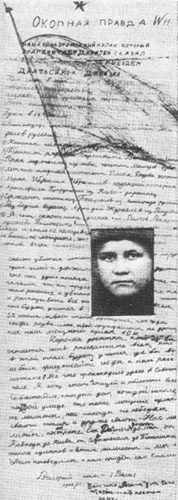 Хлопчики та дівчатка йшли на фронт у військові частини, ставали синами та донями полків. Вони були розвідниками і зв'язківцями, сестрами милосердя і підривниками.За покликом юних сердець ставали підпільниками, партизанами, шоб помститися ворогові за смерть батьків та братів, за наругу над матерями і сестрами, за спалені домівки, за всі нелюдські злочини фашистів. Вони гинули в боях. їх катували гітлерівці, але юні герої не здавалися.«Дорогі батьки! Пишу вам останню свою записку. Помилування не чекаю... На слідстві я тримався спокійно... Протягом чотирьох з половиною годин били тричі. Били гумою, грабовою палицею, залізною палицею по жилах. Після цього я погано чую. Ті, хто був у моїй групі, зараз на волі. Ніякі тортури не примусили назвати їхні прізвища. Я не боюся смерті, помру, як належить патріоту Батьківщини. Перемога буде за нами. Яша»Передсмертна записка юного одеського підпільника Яті Гордієнка, який був закатований фашистами у 1942 р.Великі подвиги творили юні в роки війни. Багато дітей удостоєні високих урядових нагород. Партизани українець Валя Котик, росіянин Льоня Голіков, білорус Марат Казей посмертно удостоєні високого звання Героя Радянського Союзу. Пам'ятники юним героям піднялися в Шепетівці на Хмельниччині, в Новгороді та в Мінську....У травні 1945 р. розвіднику 130-ї окремої розвідувальної роти 149-ї стрілецької дивізії Борису Дмитрієву виповнилося лише п'ятнадцять років.Перше бойове завдання Борис одержав у грудні 1941 р. Переодягнений у цивільний одяг, хлопець кілька днів розвідував дислокацію ворожих військ по лінії фронту. Зібрані ним дані виявилися дуже цінними.У боях на Курській дузі юний розвідник неодноразово виявляв героїзм і мужність і був представлений до нагороди. Медаль «За відвагу» йому вручав командуючий армією П.І.Батов.Пізніше бойову доблесть вихованця роти відзначено орденами Червоного Прапора, Вітчизняної війни 2-го ступеня, двома медалями «За бойові заслуги».Юний боєць з Ворошиловградщини (нині Луганська область) брав участь у штурмі Берліна, визволенні Праги.«У період фашистської окупації на території міста Краматорська діяла патріотична група медичних працівників. Велику допомогу у врятуванні чотирьох командирів Червоної Армії надала 15-річна санітарка Люба Федченко»З матеріалів Донецького обласного архівуЛюба Федченко постачала госпіталь в Краматорську продовольством, яке діставала в навколишніх селах. Кожна поїздка була небезпечною. Поле між містом і селом фашисти прочісували щільним вогнем.Люба вміло правила кіньми, але візок був майже весь зрешечений кулями.В лютому 1943 року дівчинка вивезла на візку через територію, захоплену фашистами, поранених майора Хайнацького, капітана Цирульникова, лейтенанта Зіссера, старшого сержанта Швидкого.За цей подвиг Люба Федченко була нагороджена медаллю «За відвагу».«Війна — це сльози, невинна кров, руїна, горе. Війна — це смерть. Нагла смерть. У пеклі Другої світової війни загинули мільйони людей.Загибель кожної людини — це мікроінфаркт Землі, Всесвіту. Земля стомилася від війн і наглих смертей...У віках залишиться великий подвиг народу, який зупинив чорну примару фашизму. І кожна людина на Землі має сказати «ні» війні. Бо великий подвиг дістається великою кров'ю... Вічна пам'ять вершителям великого подвигу, нашим дідам і прадідам!Хай спасенною буде земля наша від війни»Україна у Великій Вітчизняній війні«Українською землею двічі прокотився руйнівний воєнний вал, не обминувши жодного, навіть найменшого населеного пункту. Оборонні та наступальні бої, які точилися на її території, стали важливою складовою небаченої битви на просторах від Баренцового до Чорного морів.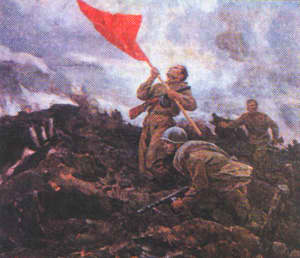 Так, перемога була одна на всіх, хто вступив у двобій з нацистською навалою. І ніхто не стояв за ціною. Для України ця ціна становила, за різними даними, від 8 до 10 мільйонів людських життів, колосальні суми економічних втрат.Республіка дала армії і флоту понад 7 мільйонів воїнів. Кожен другий з них поліг на фронтах, а кожен другий з тих, хто залишився у живих, повернувся додому інвалідом. За питомою вагою у Збройних Силах СРСР, за кількістю удостоєних звання Героя Радянського Союзу та інших бойових нагород українцям та вихідцям з України належить друге місце. Вони ж очолювали більшість з 15 фронтів, були широко представлені серед інших полководців та воєначальників»Керівництво фашистської Німеччини велику увагу приділяло окупації України. Багата природними ресурсами, продовольством, а особливо працьовитим народом, Україна була ласим шматком для нахабних загарбників.Важкий 1941-й рік. Україна приймає підступний удар ворога. Героїчно оборонялися прикордонники. Деякі прикордонні застави, гарнізони кількістю 40-50 чоловік, озброєні лише стрілецькою зброєю, утримували рубежі оборони 2-3 дні, хоч гітлерівці планували захопити ці пункти за 15-30 хвилин бою.В перші дні війни 23-29 липня радянські механізовані війська завдали могутнього контрудару по ворожих танкових військах в районі українських міст Дубно, Луцьк, Броди, Рівне. В результаті наступ фашистських полчищ на Київ було затримано.Яскраві сторінки в літопис бойової слави вписали захисники Києва, Одеси, Севастополя. І хоч радянські війська понесли значні втрати в оборонних боях, тисячі бійців і командирів потрапили в полон, ворог також заплатив дорогу ціну. Героїчна оборона Києва та Одеси допомогла Радянській Армії зірвати фашистський план блискавичного наступу на Москву, Крим та Кавказ.У Голосієвому під Києвом пролунав перший залп реактивної артилерії — легендарних «катюш», — який викликав цілковиту розгубленість і паніку в стані ворога. «Незабутнє видовище! Величезні палаючі факели з виттям і гуркотом шугонули над лісом, перекинулись на позиції ворога, несамовитим полум'ям упали на фашистські окопи. Фашисти тікали з таким поспіхом і розгубленістю, що покидали зброю»Мільйони синів і дочок України билися з ворогом в лавах Радянської Армії і Військово-Морського Флоту. В 650 винищувальних батальйонах налічувалося 150 тисяч бійців. До народного ополчення вступило близько 1,3 млн. чоловік. Понад 2 млн. брали участь у спорудженні оборонних укріплень.За час окупації України 1941-1944 pp. гітлерівці знищили понад 5 млн. чоловік (3,8 млн. мирних жителів і близько 1,5 млн. військовополонених); 2,4 млн. чоловік вивезли на роботи до Німеччини.У роки війни загинув кожний шостий житель України. Більше ніж двісті п'ятдесят українських сіл були спалені окупантами дотла. «Згідно з концепцією фюрера, не може бути мови в найближчі десятиліття про незалежну Україну. Фюрер думає про німецький протекторат в Україні на 25 років»Не могла терпіти Україна такої наруги. Страшним був гнів народу. І малі, і старі переповнювалися ненавистю, йшли в партизани, створювали підпільні осередки. Полум'я партизанської боротьби охопило всю Україну. Партизани знищили майже півмільйона гітлерівців, підірвали близько п'яти тисяч ворожих ешелонів.З 24 грудня 1943 по 17 квітня 1944 р. розгорнулася гігантська битва на Правобережній Україні, в якій брали участь 1,2,3 і 4-й Українські фронти під командуванням генералів М.Ф.Ватутіна, Т.С. Конєва, Р.Я.Малиновського, Ф.І.Толбухіна. Вже було досить бойової техніки, радянські війська кількісно і якісно переважали ворога, їхні дії були стрімкими, удари могутніми.Командуванням Радянської Армії грамотно був спланований і проведений стратегічний наступ, в ході якого відбулося 10 операцій: Житомирсько-Бердичівська, Кіровоградська, Корсунь-Шевченківська, Рівне-Луцька, Нікопольсько-Криворізька, Проскурівсько-Чернівецька, Умансько-Ботошанська, Березнеговато-Снігирівська, Поліська та Одеська. Координацію дій фронтів здійснювали маршали Радянського Союзу Г.К.Жуков та О.М.Василевський.Битва на Правобережній Україні — одна з наймасштабніших стратегічних операцій війни. Вона розгорнулася на фронті довжиною до 1300-1400 км. За чотири місяці було розгромлене все південне крило Східного фронту фашистів, радянські війська просунулися на 250-450 км, з оперативністю, доти незнаною у світовій історії воєн, форсували дві могутні ріки — Південний Буг і Дністер, вийшли до південно-західних кордонів СРСР і перенесли бойові дії за кордон.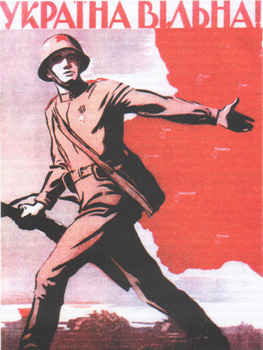 Україна була повністю звільнена від загарбників. Визволення України тривало майже два роки. За неї вели жорстокі бої десять фронтів, окрема Приморська Армія, сили Чорноморського флоту, що становили майже половину особового складу і бойової техніки всієї діючої армії. Внесок українського народу у перемогу над фашизмом неоцінимий. Діти війниЗа обрій сонечко сіда, У небі спалахнула вже зоря.Дідусь з цікавістю газети огляда,Бабусенька зі мною поезії чита.Тихо в бабусі я запитала:- Як же дитинство у вас минало?Чи вчились у школі? А цукерки були?Чи мріяли швидше, як я, підрости?Бабуся мене пригорнула до себе:- Дорослими, внучко, ми рано ставали.У віці такому, як ти, уже працювали - Перемогу разом з батьками здобували.Тяжко було у роки ті нам житиНе про цукерки мріяли ми.Діти просили у матері хліба,А та зі слізьми дивилась на них…Роки війни нелегко згадати,Тим паче дитинство.. воно чи було…?Бабуся далі не змогла доказатиВийшла з кімнати, змахнувши сльозу.Ми, перемоги нащадки, сьогодні,Доземно вклонімось дітям війниЗа синє небо, за сонце і зорі.За мир, що нам дарували вони.Мій перший вірш написаний в окопі Мій перший вірш написаний в окопі, на тій сипкій од вибухів стіні, коли згубило зорі в гороскопі моє дитинство, вбите на війні. Лилась пожежі вулканічна лава. Горіла хата. Ніч здавалась днем. І захлиналась наша переправа через Дніпро - водою і вогнем. Гула земля. Сусідський плакав хлопчик. Хрестилась баба, і кінчався хліб. Двигтів отой вузесенький окопчик, де дві сім'ї тулились кілька діб. О перший біль тих не дитячих вражень, який він слід на серці залиша! Як невимовне віршами не скажеш, чи не німою зробиться душа?! Це вже було ні зайчиком, ні вовком - кривавий світ, обвуглена зоря! - а я писала мало не осколком великі букви, щойно з букваря, - той перший віршик, притулившись скраю, щоб присвітила поночі війна. Який він був, я вже не пам'ятаю. Снаряд упав - осипалась стіна.Салюти миру
В дні травневі, мріями багаті,
Коли щастя хлюпає з пісень,
Ми щороку зістрічаєм свято -
Перемоги радісної день.

І встають у пам'яті дороги,
Ті, що довелося нам пройти,
Щоб багряний прапор Перемоги
Над рейхстагом гордо пронести.

І живуть у пам'яті народу
Його вірні дочки і сини,
Ті, що не вернулися з походів
Грізної, великої війни.

Їх серцям - віками пломеніти
На червоних наших прапорах,
Їх думкам - перемагать і жити
В наших творчих думах і ділах.

Їх життя, їх помисли високі,
Котрим не судилось розцвісти,
Закликають мир ясний і спокій,
Як зіницю ока, берегти.

І тому, коли надходить свято, -
Кожен рік у травні, навесні, -
Наші грізні бойові гармати
Салютують миру - не війні!
В.Симоненко 
http://www.bizslovo.orgЗупинися!Де б не був - в Москві, а чи Соренто,Де б не був - в Парижі, чи Варшаві,Зупинися біля монументу -Де в граніт закута вічна слава.Зупинися... Друже, зупинися -Там твої батьки, а може, й діти...Уклонися, низько уклонисяТим, що вічно в серці будуть жити.Не пройди, сучаснику, спокійно,Квіти поклади на ці могили,Кинь прокляття розпроклятим війнам.И тих вшануй, які життя любили.М.УманецьНам не треба війниНам не треба війни, не треба –Ми за спокій і мир на Землі,Щоб не коршаки в чистому небі,А космічні пливли кораблі,Щоб щасливо зростали дітиІ не бачили жаху війни,Щоб зловісний воєнний вітерБув розвіяний вітром весни.Вітром правди і сили людської –Силу ту не здолати в віках -Нас даремно лякають війною,Міць народу - в народних руках!Нам не треба війни, не треба –Ми за спокій і мир на Землі.Щоб не коршаки в чистому небі.А космічні пливли кораблі.М.Уманець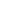 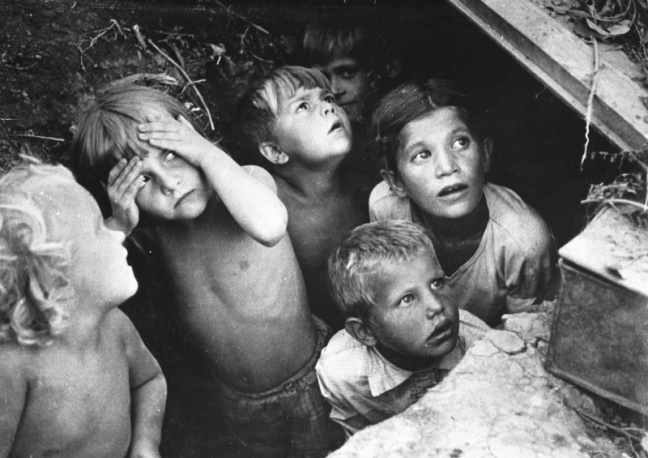 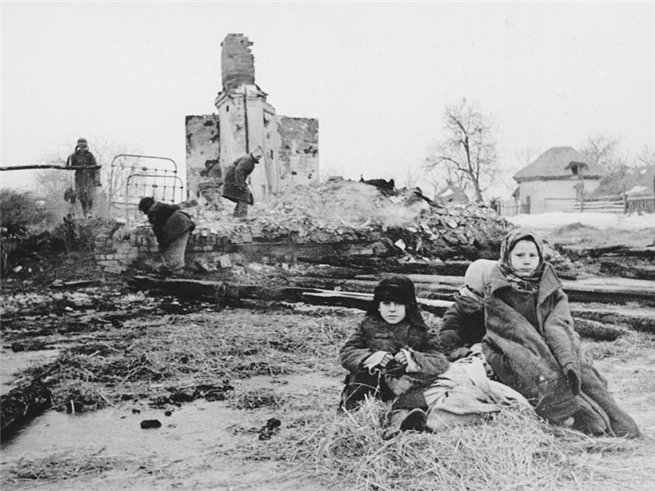 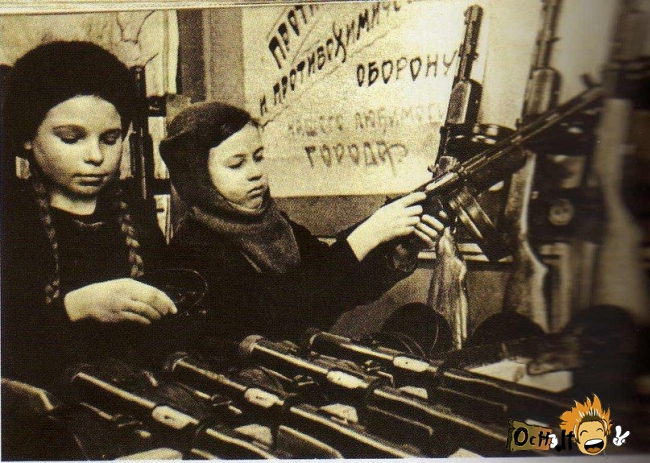 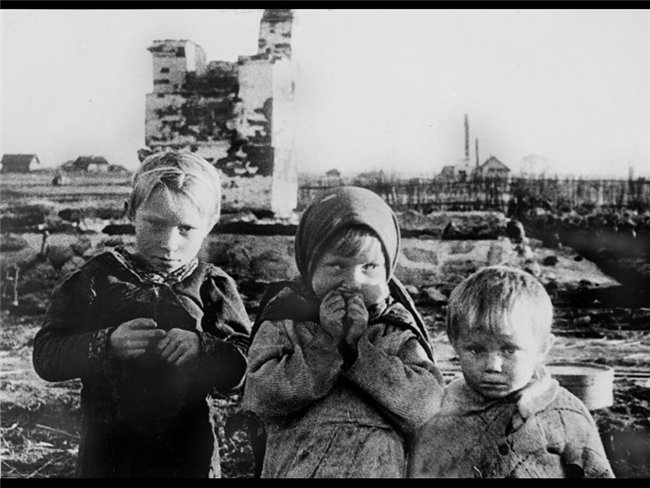 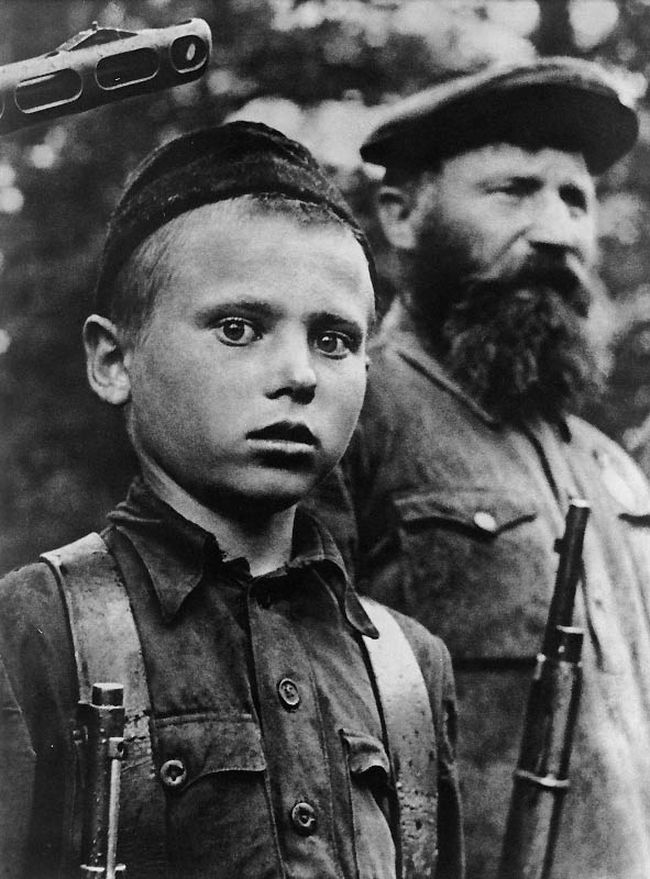 На фотографії рукописний бойовий листок «Окопна правда» одного з підрозділів 7-ої бригади морської піхоти. Його редагував тринадцятирічний Валерій Волков. Загинув під час оборони Севастополя.